МУНИЦИПАЛЬНОЕ ОБЩЕОБРАЗОВАТЕЛЬНОЕ УЧРЕЖДЕНИЕ«ПАРТЕНИТСКАЯ ШКОЛА» ГОРОДА АЛУШТЫ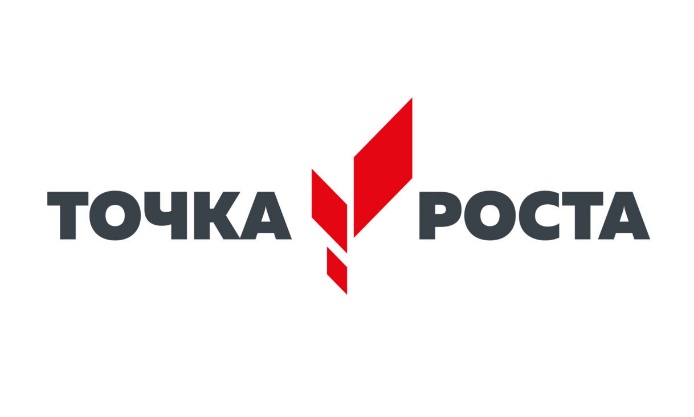 РАБОЧАЯ ПРОГРАММАпо биологиив 9 классеУчитель Ковтун Инна Александровна2022-2023 учебный годРабочая программа по биологии для 9 класса составлена на основе авторской программы В.В. Пасечника. Биология. Рабочие программы. Предметная линия учебников «Линия жизни» 5-9 классы. М.: Просвещение, 2020. – 128 с. Реализация программы осуществляется с использованием оборудования центра «Точка роста»Учебно-методический комплект:Учебник. Биология. 9 класс. Пасечник В.В., Каменский А.А., Швецов Г.Г. и др. / Под ред. Пасечника В.В.Программа рассчитана на  2 часа в неделю, всего 68 часовИзучение курса направлено на достижение следующих целей:формирование первоначальных систематизированных представлений о биологических объектах, процессах, явлениях, закономерностях, об основных биологических теориях (клеточной, эволюционной Ч. Дарвина), элементарных представлений о наследственности и изменчивости (ген, хромосома, мутация, наследственные заболевания, наследственная и ненаследственная изменчивость, гаметы), об экосистемной организации жизни; овладение понятийным аппаратом биологии;приобретение опыта использования методов биологической науки для изучения живых организмов и человека: наблюдения за живыми объектами, собственным организмом; описание биологических объектов и процессов; проведение несложных биологических экспериментов с использованием аналоговых и цифровых биологических приборов и инструментов;освоение приёмов оказания первой помощи, рациональной организации труда и отдыха, выращивания и размножения культурных растений и домашних животных, ухода за ними; проведение наблюдений за состоянием собственного организма;формирование основ экологической грамотности: способности оценивать последствия деятельности человека в природе, влияние факторов риска на здоровье человека, выбирать целевые и смысловые установки в своих действиях и поступках по отношению к живой природе, здоровью своему и окружающих; осознание необходимости сохранения биоразнообразия и природных местообитаний;овладение приёмами работы с информацией биологического содержания, представленной в разной форме (в виде текста, табличных данных, схем, фотографий и др.);создание основы для формирования интереса к дальнейшему расширению и углублению биологических знаний и выбора биологии как профильного предмета на ступени среднего полного образования, а в дальнейшем и в качестве сферы своей профессиональной деятельности.Задачи:Способствовать	учащимся овладению системой комплексных знаний о многообразии живых организмов и принципах их классификации;развивать умение ведения фенологических наблюдений, опытнической и практической работы, тренировать память, развивать наблюдательность, мышление, обучать приемам самостоятельной учебной деятельности, способствовать развитию любознательности и интереса к предмету;Создать условия для освоения учащимися знаний о живой природе и присущих ей закономерностях; строении, жизнедеятельности и средообразующей роли живых организмов; о роли биологической науки в практической деятельности людей; методах познания живой природы;способствовать учащимся овладевать умениями применять биологические знания для объяснения процессов и явлений живой природы, жизнедеятельности собственного организма; использовать информацию о современных достижениях в области биологии и экологии, о факторах здоровья и риска; работать с биологическими приборами, инструментами, справочниками; проводить наблюдения за биологическими объектами, биологические эксперименты;способствовать развитию познавательных интересов учащихся, интеллектуальных и творческих способностей в процессе проведения наблюдений за живыми организмами, биологических экспериментов, работы с различными источниками информации;способствовать воспитанию у учащихся позитивного ценностного отношения к живой природе, собственному здоровью и здоровью других людей; культуре поведения в природе;Создать условия для формирования и дальнейшего развития следующих ключевых компетенций: трудовой ( рынок труда, профессиограмма), учебно - познавательной, организационно - деятельностной, саморазвития, коммуникативной (эмпатии, взаимодействие со сверстниками и разными людьми), ценностно-смысловой (направленность на будущее, дальнейшее образование), личностной (развитие индивидуальности), социальной (принятие решений, ответственность, решение конфликтов, толерантность), информационной.планируемые Результаты изучения учебного предметаИзучение биологии в основной школе обусловливает достижение следующих личностных результатов:воспитание российской гражданской идентичности: патриотизма, уважения к Отечеству, прошлое и настоящее многонационального народа России; осознание своей этнической принадлежности, знание истории, языка, культуры своего народа, своего края, основ культурного наследия народов России и человечества; усвоение гуманистических, демократических и традиционных ценностей многонационального российского общества; воспитание чувства ответственности и долга перед Родиной;формирование ответственного отношения к учению, готовности и способности обучающихся к саморазвитию и самообразованию на основе мотивации к обучению и познанию, осознанному выбору и построению дальнейшей индивидуальной траектории образования на базе ориентировки в мире профессий и профессиональных предпочтений, с учётом устойчивых познавательных интересов, а также на основе формирования уважительного отношения к труду, развития опыта участия в социально значимом труде;формирование целостного мировоззрения, соответствующего современному уровню развития науки и общественной практики, учитывающего социальное, культурное, языковое, духовное многообразие современного мира;формирование осознанного, уважительного и доброжелательного отношения к другому человеку, его мнению, мировоззрению, культуре, языку, вере, гражданской позиции, к истории, культуре, религии, традициям, языкам, ценностям народов России и народов мира; готовности и способности вести диалог с другими людьми и достигать в нём взаимопониманииосвоение социальных норм, правил поведения, ролей и форм социальной жизни в группах и сообществах, включая взрослые и социальные сообщества; участие в школьном самоуправлении и общественной жизни в пределах возрастных компетенций с учётом региональных, этнокультурных, социальных и экономических особенностей;развитие морального сознания и компетентности в решении моральных проблем на основе личностного выбора, формирование нравственных чувств и нравственного поведения, осознанного и ответственного отношения к собственным поступкам;формирование коммуникативной компетентности в общении и сотрудничестве со сверстниками, детьми старшего и младшего возраста, взрослыми в процессе образовательной, общественно полезной, учебно-исследовательской, творческой и других видов деятельности;формирование ценности здорового и безопасного образа жизни; усвоение правил индивидуального и коллективного безопасного поведения в чрезвычайных ситуациях, угрожающих жизни и здоровью людей, правил поведения на транспорте и на дорогах;формирование основ экологической культуры соответствующей современному уровню экологического мышления, развитие опыта экологически ориентированной рефлексивно-оценочной и практической деятельности в жизненных ситуациях;осознание значения семьи в жизни человека и общества, принятие ценности семейной жизни, уважительное и заботливое отношение к членам своей семьи;развитие эстетического сознания через освоение художественного наследия народов России и мира, творческой деятельности эстетического характера.Метапредметные результаты освоения основной образовательной программы основного общего образования должны отражать:умение самостоятельно определять цели своего обучения, ставить и формулировать для себя новые задачи в учёбе и познавательной деятельности, развивать мотивы и интересы своей познавательной деятельности;умение самостоятельно планировать пути достижения целей, в том числе альтернативные, осознанно выбирать наиболее эффективные способы решения учебных и познавательных задач;умение соотносить свои действия с планируемыми результатами, осуществлять контроль своей деятельности в процессе достижения результата, определять способы действий в рамках предложенных условий и требований, корректировать свои действия в соответствии с изменяющейся ситуацией;умение оценивать правильность выполнения учебной задачи, собственные возможности её решения;владение основами самоконтроля, самооценки, принятия решений и осуществления осознанного выбора в учебной и познавательной деятельности;умение определять понятия, создавать обобщения, устанавливать аналогии, классифицировать, самостоятельно выбирать основания и критерии для классификации, устанавливать причинно-следственные связи, строить логическое рассуждение, умозаключение (индуктивное, дедуктивное и по аналогии) и делать выводы;умение создавать, применять и преобразовывать знаки и символы, модели и схемы для решения учебных и познавательных задач;смысловое чтение;умение организовывать учебное сотрудничество и совместную деятельность с учителем и сверстниками; работать индивидуально и в группе: находить общее решение и разрешать конфликты на основе согласования позиций и учёта интересов; формулировать, аргументировать и отстаивать своё мнение;умение осознанно использовать речевые средства в соответствии с задачей коммуникации для выражения своих чувств, мыслей и потребностей; планирования и регуляции своей деятельности; владение устной и письменной речью, монологической контекстной речью;формирование и развитие компетентности в области использования информационно-коммуникационных технологий (далее ИКТ – компетенции);формирование и развитие экологического мышления, умение применять его в познавательной, коммуникативной, социальной практике и профессиональной ориентации.Предметные результаты освоения основной образовательной программы основного общего образования с учётом общих требований Стандарта по биологии включают в себя:формирование системы научных знаний о живой природе, закономерностях её развития исторически быстром сокращении биологического разнообразия в биосфере в результате деятельности человека, для развития современных естественно-научных представлений о картине мира;формирование первоначальных систематизированных представлений о биологических объектах, процессах, явлениях, закономерностях, об основных биологических теориях, об экосистемной организации жизни, о взаимосвязи живого и неживого в биосфере, о наследственности и изменчивости; овладение понятийным аппаратом биологии;приобретение опыта использования методов биологической науки и проведения несложных биологических экспериментов для изучения живых организмов и человека, проведения экологического мониторинга в окружающей среде;формирование основ экологической грамотности: способности оценивать последствия деятельности человека в природе, влияние факторов риска на здоровье человека; выбирать целевые и смысловые установки в своих действиях и поступках по отношению к живой природе, здоровью своему и окружающих, осознание необходимости действий по сохранению биоразнообразия и природных местообитаний видов растений и животных;формирование представлений о значении биологических наук в решении проблем необходимости рационального природопользования, защиты здоровья людей в условиях быстрого изменения экологического качества окружающей среды;освоение приёмов оказания первой помощи, рациональной организации труда и отдыха, выращивания и размножения культурных растений и домашних животных, ухода за ними.Содержание учебного предмета «Биология» 9 класс « ОБЩИЕ БИОЛОГИЧЕСКИЕ ЗАКОНОМЕРНОСТИ» Введение. Биология в системе наук (2 ч)Биология как наука. Роль биологии в практической деятельности людей. Методы изучения живых организмовГлава1.Основы цитологии — науки о клетке (13ч)Признаки живых организмов: особенности химического состава; клеточное строение. Химический составживых организмов. Особенности химического состава живых организмов. Неорганические и органические вещества. Роль воды, минеральных солей, углеводов, липидов, белков в организме. Клеточное строениеорганизмов. Клеточное строение организмов как доказательство их родства, единства живой природы. Строение клетки: клеточная оболочка, плазматическая мембрана, цитоплазма, пластиды, вакуоли, митохондрии. Хромосомы. Многообразие клетокЛабораторная работа 1.«Строение эукариотических клеток у растений, животных, грибов и прокариотических клеток у бактерий» 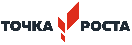 Глава 2.Размножение и индивидуальное развитие (онтогенез) организмов (6 ч)Размножение, рост и развитие. Рост и развитие организмов. Размножение. Половое и бесполое размножение. Половые клетки. ОплодотворениеЛабораторная работа 2 «Митоз в корешке лука» Глава 3.Основы генетики (15ч)Признаки живых организмов: наследственность и изменчивость. Наследственность и изменчивость — свойства организмов. Наследственная и ненаследственная изменчивость.Лабораторные работы 3 «Описание фенотипов растений»,Лабораторные работы 4«Изучение модификационной изменчивости и построение вариационной кривой»Глава 4.Генетика человека (2 ч)Методы изучения наследственности человека. Генотип и здоровье человекаПрактическая работа «Составление родословных»Глава 5. Основы селекции и биотехнологии (Зч)Основы селекции. Методы селекции. Достижения мировой и отечественной селекции . Биотехнология: достижения и перспективы развития. Метод культуры тканей. КлонированиеГлава 6. Эволюционное учение (8 ч)Учение об эволюции органического мира Вид. Критерии Популяционная структура вида.Видообразование. Борьба за существование и естественный отбор — движущие силы эволюции Адаптация как результат естественного отбора. Современные проблемы эволюции.Глава 7. Возникновение и развитие жизни на Земле (5 ч)Взгляды, гипотезы и теории о происхождении жизни. Органический мир как результат эволюции История развития органического мира. Происхождение и развитие жизни на Земле.Глава 8. Взаимосвязи организмов и окружающей среды. (14ч)Среда — источник веществ, энергии и информации. Влияние экологических факторов на организмы. Экосистемная организация живой природы. Экосистема. Взаимодействия разных видов в экосистеме (конкуренция, хищничество, симбиоз, паразитизм). Пищевыесвязи в экосистеме. Круговорот веществ и превращения энергии. Биосфера — глобальная экосистема. В. И. Вернадский. — основоположник учения о биосфере. Границы биосферы.Распространение и роль живого вещества в биосфере. Роль человека в биосфере. Экологические проблемы. Последствия деятельности человека в экосистемах. Обмен веществ и превращения энергии — признак живых организмовЛабораторная работа 5 .«Изучение приспособленности организмов к определённой среде обитания».Лабораторная работа 6. «Строение растений в связи с условиями жизни»Лабораторная работа7. «Описание экологической ниши организма»Лабораторная работа 8 «Выделение пищевых цепей в искусственной экосистеме (на примере аквариума)»Экскурсия «Сезонные изменения в живой природеКалендарно - тематическое планирование «БИОЛОГИЯ. 9 КЛАСС»клеточном уровне организации живого.Знать состав, строение и функции органических веществ, входящих в состав живого.Знать особенности строения клетки, функции органоидов клетки.Знать о вирусах как неклеточных формах жизни.Знать особенностиэукариот и прокариот.Знать об обмене веществ и превращение энергии как основе жизнедеятельности клетки.Иметь представление о гене, кодоне, антикодоне, триплете, знать особенности процессов трансляции и транскрипции.Знать способы питания организмов.вторичной сукцессии. Знать процессы саморазвития экосистемы.Иметь представление о средообразующейдеятельности организмов.Учащиеся должны знать особенностиэкосистемного уровня.Иметь представление об антропогенном воздействии на биосферу. ЗнатьИметь представление об экологических проблемах. Знать природные ресурсы. Иметь представлениеприродопользовании.Иметь представление как работать сучебниками и другими средствами информации.Лист коррекции рабочей программы«Рассмотрено»Руководитель ШМО учителей естественно-математического цикла«Согласовано»Заместитель директораМОУ «Партенитская школа»г. Алушты«Утверждено»Директор МОУ «Партенитская школа»                   г. Алушты________  / Л.Ю Старченко /Протокол № __ «__» ____________ 20__ г.___________/О.В. Савчук/«__» ____________ 20__ г.     ________/А.А. Луст/     Приказ № ___   «__» ____________ 20__ г.№ п/пТема урока (тип урока)Содержание учебного материалаПланируемые результатыПланируемые результатыПланируемые результатыД/з№ п/пТема урока (тип урока)Содержание учебного материалапредметныеметапредметныеУУДличностныеД/з1/1Биология как наука.Место биологии в системе наук. Вклад ученых-биологов в развитие науки биологииИметь представление обиологии, как науке о живой природе; о профессиях,связанных с биологией; об уровневой организации живой природы.Определять местоВоспитание уП.1(ВводныйМесто биологии в системе наук. Вклад ученых-биологов в развитие науки биологииИметь представление обиологии, как науке о живой природе; о профессиях,связанных с биологией; об уровневой организации живой природы.биологии в системенаук.учащихся чувствагордости заАктуализация знаний)Место биологии в системе наук. Вклад ученых-биологов в развитие науки биологииИметь представление обиологии, как науке о живой природе; о профессиях,связанных с биологией; об уровневой организации живой природы.Оценивать вклад различных ученых- биологов в развитие науки биологииВыделятьосновныеметоды биологическихроссийскую биологическую науку.2/2Методы биологических исследований. Значение биологии.(комбинированный урок)Основные методы биологических исследований: Эксперимент ИсторическийИметь представление обиологии, как науке о живой природе; о профессиях,связанных с биологией; об уровневой организации живой природы.Оценивать вклад различных ученых- биологов в развитие науки биологииВыделятьосновныеметоды биологическихроссийскую биологическую науку.П.2Основные методы биологических исследований: Эксперимент ИсторическийИметь представление обиологии, как науке о живой природе; о профессиях,связанных с биологией; об уровневой организации живой природы.исследовании.Основные методы биологических исследований: Эксперимент ИсторическийИметь представление обиологии, как науке о живой природе; о профессиях,связанных с биологией; об уровневой организации живой природы.Объяснять значение биологии дляОсновные методы биологических исследований: Эксперимент ИсторическийИметь представление обиологии, как науке о живой природе; о профессиях,связанных с биологией; об уровневой организации живой природы.понимания научнойкартины мираЦитология – наука о клетке.Цитология – наука о клетке.Цитология – наука о клетке.Цитология – наука о клетке.Цитология – наука о клетке.Цитология – наука о клетке.Цитология – наука о клетке.3/(1)Цитология – наука о клетке.(лекция)Цитология - как наука. Значение цитологических исследований.Знать основные методы изученияклетки; основные положения клеточной теории; иметь представление оОпределять предмет, задачи и методы исследования цитологии как науки. Объяснять значениеУметь объяснять необходимость знаний о клеточной теории для понимания единства строения и функционированияП.34/(2)Клеточная теория.(комбинированный урок)Клетка как структурная и функциональная единица живого. ОсновныеЗнать основные методы изученияклетки; основные положения клеточной теории; иметь представление оОпределять предмет, задачи и методы исследования цитологии как науки. Объяснять значениеУметь объяснять необходимость знаний о клеточной теории для понимания единства строения и функционированияП.411/(9)Регуляция процессов жизнедеятельности в клетке.Гомеостаз. Катализаторы.Ферменты.Наблюдать и описывать клетки на готовыхмикропрепаратахОбъяснятьособенности клеточногостроения организмов. Выявлять взаимосвязи между строением и функциями клеток.Проводить биологические исследования и делать выводы на основе полученных результатов.Сравнивать строение эукариотическихи прокариотических клеток на основе анализа полученных данныхП.10(лекция)Наблюдать и описывать клетки на готовыхмикропрепаратахОбъяснятьособенности клеточногостроения организмов. Выявлять взаимосвязи между строением и функциями клеток.Проводить биологические исследования и делать выводы на основе полученных результатов.Сравнивать строение эукариотическихи прокариотических клеток на основе анализа полученных данных12/(10)Обобщающий урок по главе«Основы цитологии – наука о клетке».Тестирование по темеНаблюдать и описывать клетки на готовыхмикропрепаратахОбъяснятьособенности клеточногостроения организмов. Выявлять взаимосвязи между строением и функциями клеток.Проводить биологические исследования и делать выводы на основе полученных результатов.Сравнивать строение эукариотическихи прокариотических клеток на основе анализа полученных данныхПовт.П.3-10(Урок систематизации знаний)Наблюдать и описывать клетки на готовыхмикропрепаратахОбъяснятьособенности клеточногостроения организмов. Выявлять взаимосвязи между строением и функциями клеток.Проводить биологические исследования и делать выводы на основе полученных результатов.Сравнивать строение эукариотическихи прокариотических клеток на основе анализа полученных данныхРазмножение и индивидуальное развитие (онтогенез) организмовРазмножение и индивидуальное развитие (онтогенез) организмовРазмножение и индивидуальное развитие (онтогенез) организмовРазмножение и индивидуальное развитие (онтогенез) организмовРазмножение и индивидуальное развитие (онтогенез) организмовРазмножение и индивидуальное развитие (онтогенез) организмовРазмножение и индивидуальное развитие (онтогенез) организмов13/(1)Формы размножения организмов. Бесполое размножение. Митоз.(комбинированный урок)Самовоспроизведение – всеобщее свойство живого.Иметь представление о фазах митоза, процессе редупликации, жизненном цикле клетки, интерфазе.Определятьсамовоспроизведение как всеобщее свойство живого.ВыделятьУметь структурировать материал и давать определение понятиям; уметьвзаимодействовать сП.1114/(2)Половое размножение. Мейоз.Типы полового процесса. Оплодотворение, типыоплодотворения.Иметь представление о видах беспологоразмножения, половом размножении оперировать понятиями такими, как вегетативноеразмножение, споры, деление тела. Уметь приводить примеры организмов,размножающихся половым и бесполым способами.Иметь представление о стадиях гаметогенеза, о ходе процесса мейоза, находить сходства и отличия митоза имейоза, объяснять биологическую сущность митоза и мейоза.Иметь представление о эмбриональном развитии организмов, характеризовать постэмбриональный период развития организмов, суть и значение биогенетического закона.существенныепризнаки процесса размножения, формыодноклассниками;Уметь объяснять необходимость знаний для понимания значения здорового образа жизни.Уметь объяснять необходимость знаний о размножении живых организмов дляпонимания процесса передачи наследственных признаков от поколения к поколению.Овладение интеллектуальными умениями: доказывать, строить рассуждения, анализировать, сравнивать, делатьвыводы.П.12(комбинированный урок)Иметь представление о видах беспологоразмножения, половом размножении оперировать понятиями такими, как вегетативноеразмножение, споры, деление тела. Уметь приводить примеры организмов,размножающихся половым и бесполым способами.Иметь представление о стадиях гаметогенеза, о ходе процесса мейоза, находить сходства и отличия митоза имейоза, объяснять биологическую сущность митоза и мейоза.Иметь представление о эмбриональном развитии организмов, характеризовать постэмбриональный период развития организмов, суть и значение биогенетического закона.размножения.одноклассниками;Уметь объяснять необходимость знаний для понимания значения здорового образа жизни.Уметь объяснять необходимость знаний о размножении живых организмов дляпонимания процесса передачи наследственных признаков от поколения к поколению.Овладение интеллектуальными умениями: доказывать, строить рассуждения, анализировать, сравнивать, делатьвыводы.Иметь представление о видах беспологоразмножения, половом размножении оперировать понятиями такими, как вегетативноеразмножение, споры, деление тела. Уметь приводить примеры организмов,размножающихся половым и бесполым способами.Иметь представление о стадиях гаметогенеза, о ходе процесса мейоза, находить сходства и отличия митоза имейоза, объяснять биологическую сущность митоза и мейоза.Иметь представление о эмбриональном развитии организмов, характеризовать постэмбриональный период развития организмов, суть и значение биогенетического закона.Определять митоз как основу беспологоразмножения и роста Выделять особенности мейоза.Определять мейоз какоснову полового размножениямногоклеточныхорганизмоводноклассниками;Уметь объяснять необходимость знаний для понимания значения здорового образа жизни.Уметь объяснять необходимость знаний о размножении живых организмов дляпонимания процесса передачи наследственных признаков от поколения к поколению.Овладение интеллектуальными умениями: доказывать, строить рассуждения, анализировать, сравнивать, делатьвыводы.15/(3)Индивидуальное развитие организма (онтогенез).(комбинированный урок)Онтогенез, его типы: личиночный,яйцекладный, внутриутробный.Иметь представление о видах беспологоразмножения, половом размножении оперировать понятиями такими, как вегетативноеразмножение, споры, деление тела. Уметь приводить примеры организмов,размножающихся половым и бесполым способами.Иметь представление о стадиях гаметогенеза, о ходе процесса мейоза, находить сходства и отличия митоза имейоза, объяснять биологическую сущность митоза и мейоза.Иметь представление о эмбриональном развитии организмов, характеризовать постэмбриональный период развития организмов, суть и значение биогенетического закона.Определять митоз как основу беспологоразмножения и роста Выделять особенности мейоза.Определять мейоз какоснову полового размножениямногоклеточныхорганизмоводноклассниками;Уметь объяснять необходимость знаний для понимания значения здорового образа жизни.Уметь объяснять необходимость знаний о размножении живых организмов дляпонимания процесса передачи наследственных признаков от поколения к поколению.Овладение интеллектуальными умениями: доказывать, строить рассуждения, анализировать, сравнивать, делатьвыводы.П.1316/(4)Влияние факторов внешней среды на онтогенез.(комбинированный урок)Уровни приспособленности организма	кизменяющимся условиям.Иметь представление о видах беспологоразмножения, половом размножении оперировать понятиями такими, как вегетативноеразмножение, споры, деление тела. Уметь приводить примеры организмов,размножающихся половым и бесполым способами.Иметь представление о стадиях гаметогенеза, о ходе процесса мейоза, находить сходства и отличия митоза имейоза, объяснять биологическую сущность митоза и мейоза.Иметь представление о эмбриональном развитии организмов, характеризовать постэмбриональный период развития организмов, суть и значение биогенетического закона.Определять митоз как основу беспологоразмножения и роста Выделять особенности мейоза.Определять мейоз какоснову полового размножениямногоклеточныхорганизмоводноклассниками;Уметь объяснять необходимость знаний для понимания значения здорового образа жизни.Уметь объяснять необходимость знаний о размножении живых организмов дляпонимания процесса передачи наследственных признаков от поколения к поколению.Овладение интеллектуальными умениями: доказывать, строить рассуждения, анализировать, сравнивать, делатьвыводы.П.14Иметь представление о видах беспологоразмножения, половом размножении оперировать понятиями такими, как вегетативноеразмножение, споры, деление тела. Уметь приводить примеры организмов,размножающихся половым и бесполым способами.Иметь представление о стадиях гаметогенеза, о ходе процесса мейоза, находить сходства и отличия митоза имейоза, объяснять биологическую сущность митоза и мейоза.Иметь представление о эмбриональном развитии организмов, характеризовать постэмбриональный период развития организмов, суть и значение биогенетического закона.Объяснятьодноклассниками;Уметь объяснять необходимость знаний для понимания значения здорового образа жизни.Уметь объяснять необходимость знаний о размножении живых организмов дляпонимания процесса передачи наследственных признаков от поколения к поколению.Овладение интеллектуальными умениями: доказывать, строить рассуждения, анализировать, сравнивать, делатьвыводы.Иметь представление о видах беспологоразмножения, половом размножении оперировать понятиями такими, как вегетативноеразмножение, споры, деление тела. Уметь приводить примеры организмов,размножающихся половым и бесполым способами.Иметь представление о стадиях гаметогенеза, о ходе процесса мейоза, находить сходства и отличия митоза имейоза, объяснять биологическую сущность митоза и мейоза.Иметь представление о эмбриональном развитии организмов, характеризовать постэмбриональный период развития организмов, суть и значение биогенетического закона.Объяснятьодноклассниками;Уметь объяснять необходимость знаний для понимания значения здорового образа жизни.Уметь объяснять необходимость знаний о размножении живых организмов дляпонимания процесса передачи наследственных признаков от поколения к поколению.Овладение интеллектуальными умениями: доказывать, строить рассуждения, анализировать, сравнивать, делатьвыводы.17/(5)Обобщающий урок по главе«Размножение и индивидуальное развитие (онтогенез).Иметь представление о видах беспологоразмножения, половом размножении оперировать понятиями такими, как вегетативноеразмножение, споры, деление тела. Уметь приводить примеры организмов,размножающихся половым и бесполым способами.Иметь представление о стадиях гаметогенеза, о ходе процесса мейоза, находить сходства и отличия митоза имейоза, объяснять биологическую сущность митоза и мейоза.Иметь представление о эмбриональном развитии организмов, характеризовать постэмбриональный период развития организмов, суть и значение биогенетического закона.биологическое значение мейоза и процессаоплодотворенияодноклассниками;Уметь объяснять необходимость знаний для понимания значения здорового образа жизни.Уметь объяснять необходимость знаний о размножении живых организмов дляпонимания процесса передачи наследственных признаков от поколения к поколению.Овладение интеллектуальными умениями: доказывать, строить рассуждения, анализировать, сравнивать, делатьвыводы.Повт. П.11-14(Урок систематизации знаний)Иметь представление о видах беспологоразмножения, половом размножении оперировать понятиями такими, как вегетативноеразмножение, споры, деление тела. Уметь приводить примеры организмов,размножающихся половым и бесполым способами.Иметь представление о стадиях гаметогенеза, о ходе процесса мейоза, находить сходства и отличия митоза имейоза, объяснять биологическую сущность митоза и мейоза.Иметь представление о эмбриональном развитии организмов, характеризовать постэмбриональный период развития организмов, суть и значение биогенетического закона.Выделять типы онтогенеза (классифицировать)Оценивать влияниеодноклассниками;Уметь объяснять необходимость знаний для понимания значения здорового образа жизни.Уметь объяснять необходимость знаний о размножении живых организмов дляпонимания процесса передачи наследственных признаков от поколения к поколению.Овладение интеллектуальными умениями: доказывать, строить рассуждения, анализировать, сравнивать, делатьвыводы.Иметь представление о видах беспологоразмножения, половом размножении оперировать понятиями такими, как вегетативноеразмножение, споры, деление тела. Уметь приводить примеры организмов,размножающихся половым и бесполым способами.Иметь представление о стадиях гаметогенеза, о ходе процесса мейоза, находить сходства и отличия митоза имейоза, объяснять биологическую сущность митоза и мейоза.Иметь представление о эмбриональном развитии организмов, характеризовать постэмбриональный период развития организмов, суть и значение биогенетического закона.факторов внешнейодноклассниками;Уметь объяснять необходимость знаний для понимания значения здорового образа жизни.Уметь объяснять необходимость знаний о размножении живых организмов дляпонимания процесса передачи наследственных признаков от поколения к поколению.Овладение интеллектуальными умениями: доказывать, строить рассуждения, анализировать, сравнивать, делатьвыводы.Иметь представление о видах беспологоразмножения, половом размножении оперировать понятиями такими, как вегетативноеразмножение, споры, деление тела. Уметь приводить примеры организмов,размножающихся половым и бесполым способами.Иметь представление о стадиях гаметогенеза, о ходе процесса мейоза, находить сходства и отличия митоза имейоза, объяснять биологическую сущность митоза и мейоза.Иметь представление о эмбриональном развитии организмов, характеризовать постэмбриональный период развития организмов, суть и значение биогенетического закона.среды на развитиеодноклассниками;Уметь объяснять необходимость знаний для понимания значения здорового образа жизни.Уметь объяснять необходимость знаний о размножении живых организмов дляпонимания процесса передачи наследственных признаков от поколения к поколению.Овладение интеллектуальными умениями: доказывать, строить рассуждения, анализировать, сравнивать, делатьвыводы.Иметь представление о видах беспологоразмножения, половом размножении оперировать понятиями такими, как вегетативноеразмножение, споры, деление тела. Уметь приводить примеры организмов,размножающихся половым и бесполым способами.Иметь представление о стадиях гаметогенеза, о ходе процесса мейоза, находить сходства и отличия митоза имейоза, объяснять биологическую сущность митоза и мейоза.Иметь представление о эмбриональном развитии организмов, характеризовать постэмбриональный период развития организмов, суть и значение биогенетического закона.зародыша.одноклассниками;Уметь объяснять необходимость знаний для понимания значения здорового образа жизни.Уметь объяснять необходимость знаний о размножении живых организмов дляпонимания процесса передачи наследственных признаков от поколения к поколению.Овладение интеллектуальными умениями: доказывать, строить рассуждения, анализировать, сравнивать, делатьвыводы.Иметь представление о видах беспологоразмножения, половом размножении оперировать понятиями такими, как вегетативноеразмножение, споры, деление тела. Уметь приводить примеры организмов,размножающихся половым и бесполым способами.Иметь представление о стадиях гаметогенеза, о ходе процесса мейоза, находить сходства и отличия митоза имейоза, объяснять биологическую сущность митоза и мейоза.Иметь представление о эмбриональном развитии организмов, характеризовать постэмбриональный период развития организмов, суть и значение биогенетического закона.Определять уровниодноклассниками;Уметь объяснять необходимость знаний для понимания значения здорового образа жизни.Уметь объяснять необходимость знаний о размножении живых организмов дляпонимания процесса передачи наследственных признаков от поколения к поколению.Овладение интеллектуальными умениями: доказывать, строить рассуждения, анализировать, сравнивать, делатьвыводы.Иметь представление о видах беспологоразмножения, половом размножении оперировать понятиями такими, как вегетативноеразмножение, споры, деление тела. Уметь приводить примеры организмов,размножающихся половым и бесполым способами.Иметь представление о стадиях гаметогенеза, о ходе процесса мейоза, находить сходства и отличия митоза имейоза, объяснять биологическую сущность митоза и мейоза.Иметь представление о эмбриональном развитии организмов, характеризовать постэмбриональный период развития организмов, суть и значение биогенетического закона.приспособленияодноклассниками;Уметь объяснять необходимость знаний для понимания значения здорового образа жизни.Уметь объяснять необходимость знаний о размножении живых организмов дляпонимания процесса передачи наследственных признаков от поколения к поколению.Овладение интеллектуальными умениями: доказывать, строить рассуждения, анализировать, сравнивать, делатьвыводы.Иметь представление о видах беспологоразмножения, половом размножении оперировать понятиями такими, как вегетативноеразмножение, споры, деление тела. Уметь приводить примеры организмов,размножающихся половым и бесполым способами.Иметь представление о стадиях гаметогенеза, о ходе процесса мейоза, находить сходства и отличия митоза имейоза, объяснять биологическую сущность митоза и мейоза.Иметь представление о эмбриональном развитии организмов, характеризовать постэмбриональный период развития организмов, суть и значение биогенетического закона.организма кодноклассниками;Уметь объяснять необходимость знаний для понимания значения здорового образа жизни.Уметь объяснять необходимость знаний о размножении живых организмов дляпонимания процесса передачи наследственных признаков от поколения к поколению.Овладение интеллектуальными умениями: доказывать, строить рассуждения, анализировать, сравнивать, делатьвыводы.Иметь представление о видах беспологоразмножения, половом размножении оперировать понятиями такими, как вегетативноеразмножение, споры, деление тела. Уметь приводить примеры организмов,размножающихся половым и бесполым способами.Иметь представление о стадиях гаметогенеза, о ходе процесса мейоза, находить сходства и отличия митоза имейоза, объяснять биологическую сущность митоза и мейоза.Иметь представление о эмбриональном развитии организмов, характеризовать постэмбриональный период развития организмов, суть и значение биогенетического закона.изменяющимсяодноклассниками;Уметь объяснять необходимость знаний для понимания значения здорового образа жизни.Уметь объяснять необходимость знаний о размножении живых организмов дляпонимания процесса передачи наследственных признаков от поколения к поколению.Овладение интеллектуальными умениями: доказывать, строить рассуждения, анализировать, сравнивать, делатьвыводы.Иметь представление о видах беспологоразмножения, половом размножении оперировать понятиями такими, как вегетативноеразмножение, споры, деление тела. Уметь приводить примеры организмов,размножающихся половым и бесполым способами.Иметь представление о стадиях гаметогенеза, о ходе процесса мейоза, находить сходства и отличия митоза имейоза, объяснять биологическую сущность митоза и мейоза.Иметь представление о эмбриональном развитии организмов, характеризовать постэмбриональный период развития организмов, суть и значение биогенетического закона.условиямодноклассниками;Уметь объяснять необходимость знаний для понимания значения здорового образа жизни.Уметь объяснять необходимость знаний о размножении живых организмов дляпонимания процесса передачи наследственных признаков от поколения к поколению.Овладение интеллектуальными умениями: доказывать, строить рассуждения, анализировать, сравнивать, делатьвыводы.Основы генетикиОсновы генетикиОсновы генетикиОсновы генетикиОсновы генетикиОсновы генетикиОсновы генетики18/(1)Генетика как отрасль биологической науки. (комбинированный урок)Понятия о наследственности и изменчивости. История развития генетики.Иметь представление о моногибридном скрещивании, понимать цитологические основы закономерностей наследования примоногибридном скрещивании.Иметь представление о неполномдоминировании признаков, генотипе и фенотипе, анализирующем скрещивании. Уметь решать задачи на наследование признаков при неполномдоминировании.Иметь представление о дигибридном и полигибридном скрещивании, уметь использовать «решетку Пеннета» для решения задач на дигибридное скрещиваниеИметь представление о наследовании признаков, сцепленных с полом, аутосомах иОпределять главные задачи современной генетики. Оценивать вклад ученых в развитие генетики как наукиВыделятьосновныеметоды исследования наследственности.Определять основные признаки фенотипа и генотипаВыявлять основные закономерности наследования.Объяснять механизмы наследственности Выявлять алгоритм решения генетических задач.Решать генетические задачиОбъяснять основные положенияхромосомной теории наследственности.Объяснять	хромо наследование признаков, сцепленных с поломУметь объяснять и применять знания в практической деятельности Отрабатывают умение работы с разными источниками информации.П.1519/(2)Методы исследования наследственности. Фенотип и генотип.(комбинированный урок)Гибридологический метод. Фенотип и генотип.Иметь представление о моногибридном скрещивании, понимать цитологические основы закономерностей наследования примоногибридном скрещивании.Иметь представление о неполномдоминировании признаков, генотипе и фенотипе, анализирующем скрещивании. Уметь решать задачи на наследование признаков при неполномдоминировании.Иметь представление о дигибридном и полигибридном скрещивании, уметь использовать «решетку Пеннета» для решения задач на дигибридное скрещиваниеИметь представление о наследовании признаков, сцепленных с полом, аутосомах иОпределять главные задачи современной генетики. Оценивать вклад ученых в развитие генетики как наукиВыделятьосновныеметоды исследования наследственности.Определять основные признаки фенотипа и генотипаВыявлять основные закономерности наследования.Объяснять механизмы наследственности Выявлять алгоритм решения генетических задач.Решать генетические задачиОбъяснять основные положенияхромосомной теории наследственности.Объяснять	хромо наследование признаков, сцепленных с поломУметь объяснять и применять знания в практической деятельности Отрабатывают умение работы с разными источниками информации.П.16Иметь представление о моногибридном скрещивании, понимать цитологические основы закономерностей наследования примоногибридном скрещивании.Иметь представление о неполномдоминировании признаков, генотипе и фенотипе, анализирующем скрещивании. Уметь решать задачи на наследование признаков при неполномдоминировании.Иметь представление о дигибридном и полигибридном скрещивании, уметь использовать «решетку Пеннета» для решения задач на дигибридное скрещиваниеИметь представление о наследовании признаков, сцепленных с полом, аутосомах иОпределять главные задачи современной генетики. Оценивать вклад ученых в развитие генетики как наукиВыделятьосновныеметоды исследования наследственности.Определять основные признаки фенотипа и генотипаВыявлять основные закономерности наследования.Объяснять механизмы наследственности Выявлять алгоритм решения генетических задач.Решать генетические задачиОбъяснять основные положенияхромосомной теории наследственности.Объяснять	хромо наследование признаков, сцепленных с поломСамостоятельность и личная ответственность за свои поступки.20/(3)Закономерности наследования. (комбинированный урок)Закон доминирования. Закон расщепления.Закон чистоты гаметИметь представление о моногибридном скрещивании, понимать цитологические основы закономерностей наследования примоногибридном скрещивании.Иметь представление о неполномдоминировании признаков, генотипе и фенотипе, анализирующем скрещивании. Уметь решать задачи на наследование признаков при неполномдоминировании.Иметь представление о дигибридном и полигибридном скрещивании, уметь использовать «решетку Пеннета» для решения задач на дигибридное скрещиваниеИметь представление о наследовании признаков, сцепленных с полом, аутосомах иОпределять главные задачи современной генетики. Оценивать вклад ученых в развитие генетики как наукиВыделятьосновныеметоды исследования наследственности.Определять основные признаки фенотипа и генотипаВыявлять основные закономерности наследования.Объяснять механизмы наследственности Выявлять алгоритм решения генетических задач.Решать генетические задачиОбъяснять основные положенияхромосомной теории наследственности.Объяснять	хромо наследование признаков, сцепленных с поломСамостоятельность и личная ответственность за свои поступки.П.1721/(4)Решение генетических задач. (комбинированный урок) (учебный практикум)Схемы скрещивания. Алгоритм решения задачИметь представление о моногибридном скрещивании, понимать цитологические основы закономерностей наследования примоногибридном скрещивании.Иметь представление о неполномдоминировании признаков, генотипе и фенотипе, анализирующем скрещивании. Уметь решать задачи на наследование признаков при неполномдоминировании.Иметь представление о дигибридном и полигибридном скрещивании, уметь использовать «решетку Пеннета» для решения задач на дигибридное скрещиваниеИметь представление о наследовании признаков, сцепленных с полом, аутосомах иОпределять главные задачи современной генетики. Оценивать вклад ученых в развитие генетики как наукиВыделятьосновныеметоды исследования наследственности.Определять основные признаки фенотипа и генотипаВыявлять основные закономерности наследования.Объяснять механизмы наследственности Выявлять алгоритм решения генетических задач.Решать генетические задачиОбъяснять основные положенияхромосомной теории наследственности.Объяснять	хромо наследование признаков, сцепленных с поломУмение применять полученные знания на практике.П.1822/(5)Практическая работа № 1 «Решение генетических задач на моногибридное скрещивание».(учебный практикум)Решение задач.Иметь представление о моногибридном скрещивании, понимать цитологические основы закономерностей наследования примоногибридном скрещивании.Иметь представление о неполномдоминировании признаков, генотипе и фенотипе, анализирующем скрещивании. Уметь решать задачи на наследование признаков при неполномдоминировании.Иметь представление о дигибридном и полигибридном скрещивании, уметь использовать «решетку Пеннета» для решения задач на дигибридное скрещиваниеИметь представление о наследовании признаков, сцепленных с полом, аутосомах иОпределять главные задачи современной генетики. Оценивать вклад ученых в развитие генетики как наукиВыделятьосновныеметоды исследования наследственности.Определять основные признаки фенотипа и генотипаВыявлять основные закономерности наследования.Объяснять механизмы наследственности Выявлять алгоритм решения генетических задач.Решать генетические задачиОбъяснять основные положенияхромосомной теории наследственности.Объяснять	хромо наследование признаков, сцепленных с поломСоциальнаякомпетентность и устойчивое следование в поведении социальным нормам.Повт.п.1823/(6)Хромосомная теория наследственности. Генетика пола.(комбинированный урок)Сцепленное наследование признаков. Закон Т.Моргана. Хромосомная теория наследственности.Иметь представление о моногибридном скрещивании, понимать цитологические основы закономерностей наследования примоногибридном скрещивании.Иметь представление о неполномдоминировании признаков, генотипе и фенотипе, анализирующем скрещивании. Уметь решать задачи на наследование признаков при неполномдоминировании.Иметь представление о дигибридном и полигибридном скрещивании, уметь использовать «решетку Пеннета» для решения задач на дигибридное скрещиваниеИметь представление о наследовании признаков, сцепленных с полом, аутосомах иОпределять главные задачи современной генетики. Оценивать вклад ученых в развитие генетики как наукиВыделятьосновныеметоды исследования наследственности.Определять основные признаки фенотипа и генотипаВыявлять основные закономерности наследования.Объяснять механизмы наследственности Выявлять алгоритм решения генетических задач.Решать генетические задачиОбъяснять основные положенияхромосомной теории наследственности.Объяснять	хромо наследование признаков, сцепленных с поломФормирование навыков сотрудничества в разных ситуацияхП.1924/(7)Основные формы изменчивости.Генотипическая изменчивость. (комбинированный урок)Типы изменчивости. Мутации. Причины и частота мутаций.Мутагенные факторы.Иметь представление о моногибридном скрещивании, понимать цитологические основы закономерностей наследования примоногибридном скрещивании.Иметь представление о неполномдоминировании признаков, генотипе и фенотипе, анализирующем скрещивании. Уметь решать задачи на наследование признаков при неполномдоминировании.Иметь представление о дигибридном и полигибридном скрещивании, уметь использовать «решетку Пеннета» для решения задач на дигибридное скрещиваниеИметь представление о наследовании признаков, сцепленных с полом, аутосомах иОпределять главные задачи современной генетики. Оценивать вклад ученых в развитие генетики как наукиВыделятьосновныеметоды исследования наследственности.Определять основные признаки фенотипа и генотипаВыявлять основные закономерности наследования.Объяснять механизмы наследственности Выявлять алгоритм решения генетических задач.Решать генетические задачиОбъяснять основные положенияхромосомной теории наследственности.Объяснять	хромо наследование признаков, сцепленных с поломФормирование ценностного отношения к окружающему миру.П.2025/(8)Комбинативная изменчивость. (комбинированный урок)Рекомбинантные хромосомы.Эволюционное значение комбинативной изменчивости. Гетерозис.половых хромосомах, о гомогаметном и гетерогаметном поле; знать закон Т. Моргана; уметь решать задачи на наследование признаков, сцепленных с полом.Иметь представление о модификационнойизменчивости, норме реакции. Уметьвыделять существенные признаки длявыявления изменчивости организмовОпределять основные формы изменчивости организмов.Выявлять особенности генотипической изменчивости Выявлять особенности комбинативной изменчивости Выявлять особенности фенотипической изменчивости. Проводить биологическиеисследования и делать выводы на основе полученных результатовУважительно относиться к учителю и одноклассникам.Находить выход из спорных ситуаций.Овладение интеллектуальными умениями: доказывать, строить рассуждения, анализировать, сравнивать, делатьвыводы.П.2126/(9)Фенотипическая изменчивость. Лабораторная работа № 2 «Изучение фенотипов растений.Изучение модификационной изменчивости и построение вариационной кривой». (учебный практикум)Модификационная изменчивость. Норма реакцииполовых хромосомах, о гомогаметном и гетерогаметном поле; знать закон Т. Моргана; уметь решать задачи на наследование признаков, сцепленных с полом.Иметь представление о модификационнойизменчивости, норме реакции. Уметьвыделять существенные признаки длявыявления изменчивости организмовОпределять основные формы изменчивости организмов.Выявлять особенности генотипической изменчивости Выявлять особенности комбинативной изменчивости Выявлять особенности фенотипической изменчивости. Проводить биологическиеисследования и делать выводы на основе полученных результатовУважительно относиться к учителю и одноклассникам.Находить выход из спорных ситуаций.Овладение интеллектуальными умениями: доказывать, строить рассуждения, анализировать, сравнивать, делатьвыводы.П.2227/(10)Обобщающий урок по главе«Основы генетики». (Урок систематизации знаний)половых хромосомах, о гомогаметном и гетерогаметном поле; знать закон Т. Моргана; уметь решать задачи на наследование признаков, сцепленных с полом.Иметь представление о модификационнойизменчивости, норме реакции. Уметьвыделять существенные признаки длявыявления изменчивости организмовОпределять основные формы изменчивости организмов.Выявлять особенности генотипической изменчивости Выявлять особенности комбинативной изменчивости Выявлять особенности фенотипической изменчивости. Проводить биологическиеисследования и делать выводы на основе полученных результатовУважительно относиться к учителю и одноклассникам.Находить выход из спорных ситуаций.Овладение интеллектуальными умениями: доказывать, строить рассуждения, анализировать, сравнивать, делатьвыводы.Повт. терминыГенетика человека.Генетика человека.Генетика человека.Генетика человека.Генетика человека.Генетика человека.Генетика человека.28/(1)Методы изучения наследственности человека. Практическая работа №2 «Составление родословных».(учебный практикум)Генеалогический метод. Родословные.Генетическое разнообразие человека.Иметь представление о мутационной изменчивости, причинах мутаций.Знать виды мутаций и их влияние на организм. ВладетьВыделять основные методы изучения наследственности человека.ПроводитьбиологическиеРеализация установок здорового образа жизни.Овладение интеллектуальными умениями: доказывать, строить рассуждения, анализировать, сравнивать, делать выводы.П.2328/(1)Методы изучения наследственности человека. Практическая работа №2 «Составление родословных».(учебный практикум)Генеалогический метод. Родословные.Генетическое разнообразие человека.понятийным аппаратом.исследования иделать выводы на основе полученныхРеализация установок здорового образа жизни.Овладение интеллектуальными умениями: доказывать, строить рассуждения, анализировать, сравнивать, делать выводы.П.2329/(2)Генотип и здоровье человека.(комбинированный урок)Медико-генетическое консультирование.Генетические заболеванияпонятийным аппаратом.исследования иделать выводы на основе полученныхРеализация установок здорового образа жизни.Овладение интеллектуальными умениями: доказывать, строить рассуждения, анализировать, сравнивать, делать выводы.П.24человека.результатовРеализация установок здорового образа жизни.Овладение интеллектуальными умениями: доказывать, строить рассуждения, анализировать, сравнивать, делать выводы.30/(3)Обобщающий урок по главерезультатовРеализация установок здорового образа жизни.Овладение интеллектуальными умениями: доказывать, строить рассуждения, анализировать, сравнивать, делать выводы.Повт. П.2330/(3)Обобщающий урок по главеУстанавливатьРеализация установок здорового образа жизни.Овладение интеллектуальными умениями: доказывать, строить рассуждения, анализировать, сравнивать, делать выводы.Повт. П.23«Генетика человека».(Урок систематизации знаний)взаимосвязь генотипа человека и его здоровьяОсновы селекции и биотехнологии.Основы селекции и биотехнологии.Основы селекции и биотехнологии.Основы селекции и биотехнологии.Основы селекции и биотехнологии.Основы селекции и биотехнологии.Основы селекции и биотехнологии.31/(1)Основы селекции.(Вводный. Актуализация знаний)Задача и направления селекции. Методы селекции. Клеточная и генная инженерия.Иметь представление о селекции, её становлении.Иметь представление о селекции, её становлении, еёметодах (массовый отбор, индивидуальный отбор). Владеть понятийным аппаратом.Определять главные задачи и направления современной селекции.Выделять основные методы селекции.Объяснять значение селекции для развития биологии и других наукОценивать достижения мировой и отечественной селекции.Оценивать вклад отечественных и мировых ученых в развитие селекции Оцениватьдостижения и перспективы развития современной биотехнологии.Характеризовать этические аспекты развития некоторых направленийбиотехнологииУметь объяснять роль селекции для народного хозяйства.Формирование навыков сотрудничества в разных ситуацияхФормирование ценностного отношения к окружающему миру.Уважительно относиться к учителю и одноклассникам.Овладение интеллектуальными умениями: доказывать, строить рассуждения, анализировать, сравнивать, делатьвыводы.П.2432/(2)Достижения мировой и отечественной селекции.(комбинированный урок)Ученые-селекционеры, их вклад в развитие науки.Центры происхождениякультурных растений.Иметь представление о селекции, её становлении.Иметь представление о селекции, её становлении, еёметодах (массовый отбор, индивидуальный отбор). Владеть понятийным аппаратом.Определять главные задачи и направления современной селекции.Выделять основные методы селекции.Объяснять значение селекции для развития биологии и других наукОценивать достижения мировой и отечественной селекции.Оценивать вклад отечественных и мировых ученых в развитие селекции Оцениватьдостижения и перспективы развития современной биотехнологии.Характеризовать этические аспекты развития некоторых направленийбиотехнологииУметь объяснять роль селекции для народного хозяйства.Формирование навыков сотрудничества в разных ситуацияхФормирование ценностного отношения к окружающему миру.Уважительно относиться к учителю и одноклассникам.Овладение интеллектуальными умениями: доказывать, строить рассуждения, анализировать, сравнивать, делатьвыводы.П.2633/(3)Биотехнология: достижения и перспективы развития.(комбинированный урок)Микроорганизмы и особенности их селекции. Достижения и перспективы развития биотехнологии.Иметь представление о селекции, её становлении.Иметь представление о селекции, её становлении, еёметодах (массовый отбор, индивидуальный отбор). Владеть понятийным аппаратом.Определять главные задачи и направления современной селекции.Выделять основные методы селекции.Объяснять значение селекции для развития биологии и других наукОценивать достижения мировой и отечественной селекции.Оценивать вклад отечественных и мировых ученых в развитие селекции Оцениватьдостижения и перспективы развития современной биотехнологии.Характеризовать этические аспекты развития некоторых направленийбиотехнологииУметь объяснять роль селекции для народного хозяйства.Формирование навыков сотрудничества в разных ситуацияхФормирование ценностного отношения к окружающему миру.Уважительно относиться к учителю и одноклассникам.Овладение интеллектуальными умениями: доказывать, строить рассуждения, анализировать, сравнивать, делатьвыводы.П.27Эволюционное учение.Эволюционное учение.Эволюционное учение.Эволюционное учение.Эволюционное учение.Эволюционное учение.Эволюционное учение.34/(1)Учение об эволюции органического мира.(урок-лекция)Эволюция. Ч.Дарвин- основоположник ученияоб эволюции.Иметь представление об эволюционной теории Ч. Дарвина, развитии эволюционных представлений до Дарвина, движущих силах эволюции, синтетической теории эволюции.Иметь представление о популяции, как элементарной единице эволюции.Иметь представление о формах борьбы за существование и естественного отбора, приводить примеры их проявления в природе.Знать механизмы географического видообразования с использованием рисунка учебника.Иметь представление о макроэволюции и ее направления.Знать пути достижения биологическогоОценивать вклад Ч. Дарвина в развитие биологических наук и роль эволюционного учения.Объяснять сущность эволюционного подхода к изучению живых организмов Выделять существенные признаки видаОбъяснять	попу Характеризовать популяцию как единицу эволюции Выделятьсущественные признаки стадий видообразования.Различать формы видообразования.Объяснять причины многообразия видов. Объяснять значение биологического разнообразия сохранения биосферыФормирование научного мировоззрения в связи с развитием у учащихся представления о популяционно- видовом уровне.Уметь объяснять необходимость знаний о макроэволюции для понимания процессов эволюции органического мира.Умение применять полученные знания на практике.Социальная компетентность и устойчивое следование в поведении социальным нормам.Отрабатывают умение работы с разными источниками информации.Самостоятельность иП.2835/(2)Эволюционная теория Ч. Дарвина. (комбинированный урок)Движущие силы эволюции.Иметь представление об эволюционной теории Ч. Дарвина, развитии эволюционных представлений до Дарвина, движущих силах эволюции, синтетической теории эволюции.Иметь представление о популяции, как элементарной единице эволюции.Иметь представление о формах борьбы за существование и естественного отбора, приводить примеры их проявления в природе.Знать механизмы географического видообразования с использованием рисунка учебника.Иметь представление о макроэволюции и ее направления.Знать пути достижения биологическогоОценивать вклад Ч. Дарвина в развитие биологических наук и роль эволюционного учения.Объяснять сущность эволюционного подхода к изучению живых организмов Выделять существенные признаки видаОбъяснять	попу Характеризовать популяцию как единицу эволюции Выделятьсущественные признаки стадий видообразования.Различать формы видообразования.Объяснять причины многообразия видов. Объяснять значение биологического разнообразия сохранения биосферыФормирование научного мировоззрения в связи с развитием у учащихся представления о популяционно- видовом уровне.Уметь объяснять необходимость знаний о макроэволюции для понимания процессов эволюции органического мира.Умение применять полученные знания на практике.Социальная компетентность и устойчивое следование в поведении социальным нормам.Отрабатывают умение работы с разными источниками информации.Самостоятельность иП.2836/(3)Вид. Критерии вида.(комбинированный урок)Как определить видовую принадлежность организма.Иметь представление об эволюционной теории Ч. Дарвина, развитии эволюционных представлений до Дарвина, движущих силах эволюции, синтетической теории эволюции.Иметь представление о популяции, как элементарной единице эволюции.Иметь представление о формах борьбы за существование и естественного отбора, приводить примеры их проявления в природе.Знать механизмы географического видообразования с использованием рисунка учебника.Иметь представление о макроэволюции и ее направления.Знать пути достижения биологическогоОценивать вклад Ч. Дарвина в развитие биологических наук и роль эволюционного учения.Объяснять сущность эволюционного подхода к изучению живых организмов Выделять существенные признаки видаОбъяснять	попу Характеризовать популяцию как единицу эволюции Выделятьсущественные признаки стадий видообразования.Различать формы видообразования.Объяснять причины многообразия видов. Объяснять значение биологического разнообразия сохранения биосферыФормирование научного мировоззрения в связи с развитием у учащихся представления о популяционно- видовом уровне.Уметь объяснять необходимость знаний о макроэволюции для понимания процессов эволюции органического мира.Умение применять полученные знания на практике.Социальная компетентность и устойчивое следование в поведении социальным нормам.Отрабатывают умение работы с разными источниками информации.Самостоятельность иП.2937/(4)Популяционная структура вида.(комбинированный урок)Популяция. Генофонд. Взаимоотношения организмов в популяциях.Иметь представление об эволюционной теории Ч. Дарвина, развитии эволюционных представлений до Дарвина, движущих силах эволюции, синтетической теории эволюции.Иметь представление о популяции, как элементарной единице эволюции.Иметь представление о формах борьбы за существование и естественного отбора, приводить примеры их проявления в природе.Знать механизмы географического видообразования с использованием рисунка учебника.Иметь представление о макроэволюции и ее направления.Знать пути достижения биологическогоОценивать вклад Ч. Дарвина в развитие биологических наук и роль эволюционного учения.Объяснять сущность эволюционного подхода к изучению живых организмов Выделять существенные признаки видаОбъяснять	попу Характеризовать популяцию как единицу эволюции Выделятьсущественные признаки стадий видообразования.Различать формы видообразования.Объяснять причины многообразия видов. Объяснять значение биологического разнообразия сохранения биосферыФормирование научного мировоззрения в связи с развитием у учащихся представления о популяционно- видовом уровне.Уметь объяснять необходимость знаний о макроэволюции для понимания процессов эволюции органического мира.Умение применять полученные знания на практике.Социальная компетентность и устойчивое следование в поведении социальным нормам.Отрабатывают умение работы с разными источниками информации.Самостоятельность иП.3038/(5)Видообразование.(комбинированный урок)Понятие микроэволюции. Макроэволюция.Иметь представление об эволюционной теории Ч. Дарвина, развитии эволюционных представлений до Дарвина, движущих силах эволюции, синтетической теории эволюции.Иметь представление о популяции, как элементарной единице эволюции.Иметь представление о формах борьбы за существование и естественного отбора, приводить примеры их проявления в природе.Знать механизмы географического видообразования с использованием рисунка учебника.Иметь представление о макроэволюции и ее направления.Знать пути достижения биологическогоОценивать вклад Ч. Дарвина в развитие биологических наук и роль эволюционного учения.Объяснять сущность эволюционного подхода к изучению живых организмов Выделять существенные признаки видаОбъяснять	попу Характеризовать популяцию как единицу эволюции Выделятьсущественные признаки стадий видообразования.Различать формы видообразования.Объяснять причины многообразия видов. Объяснять значение биологического разнообразия сохранения биосферыФормирование научного мировоззрения в связи с развитием у учащихся представления о популяционно- видовом уровне.Уметь объяснять необходимость знаний о макроэволюции для понимания процессов эволюции органического мира.Умение применять полученные знания на практике.Социальная компетентность и устойчивое следование в поведении социальным нормам.Отрабатывают умение работы с разными источниками информации.Самостоятельность иП.3139/(6)Формы видообразования.(комбинированный урок)Формы видообразования: Географическое и экологическое.Иметь представление об эволюционной теории Ч. Дарвина, развитии эволюционных представлений до Дарвина, движущих силах эволюции, синтетической теории эволюции.Иметь представление о популяции, как элементарной единице эволюции.Иметь представление о формах борьбы за существование и естественного отбора, приводить примеры их проявления в природе.Знать механизмы географического видообразования с использованием рисунка учебника.Иметь представление о макроэволюции и ее направления.Знать пути достижения биологическогоОценивать вклад Ч. Дарвина в развитие биологических наук и роль эволюционного учения.Объяснять сущность эволюционного подхода к изучению живых организмов Выделять существенные признаки видаОбъяснять	попу Характеризовать популяцию как единицу эволюции Выделятьсущественные признаки стадий видообразования.Различать формы видообразования.Объяснять причины многообразия видов. Объяснять значение биологического разнообразия сохранения биосферыФормирование научного мировоззрения в связи с развитием у учащихся представления о популяционно- видовом уровне.Уметь объяснять необходимость знаний о макроэволюции для понимания процессов эволюции органического мира.Умение применять полученные знания на практике.Социальная компетентность и устойчивое следование в поведении социальным нормам.Отрабатывают умение работы с разными источниками информации.Самостоятельность иП.3140/(7)Обобщение материала по темам «Учение об эволюции органического мира. Вид.Критерии вида. Видообразование». (Урок систематизации знаний)Иметь представление об эволюционной теории Ч. Дарвина, развитии эволюционных представлений до Дарвина, движущих силах эволюции, синтетической теории эволюции.Иметь представление о популяции, как элементарной единице эволюции.Иметь представление о формах борьбы за существование и естественного отбора, приводить примеры их проявления в природе.Знать механизмы географического видообразования с использованием рисунка учебника.Иметь представление о макроэволюции и ее направления.Знать пути достижения биологическогоОценивать вклад Ч. Дарвина в развитие биологических наук и роль эволюционного учения.Объяснять сущность эволюционного подхода к изучению живых организмов Выделять существенные признаки видаОбъяснять	попу Характеризовать популяцию как единицу эволюции Выделятьсущественные признаки стадий видообразования.Различать формы видообразования.Объяснять причины многообразия видов. Объяснять значение биологического разнообразия сохранения биосферыФормирование научного мировоззрения в связи с развитием у учащихся представления о популяционно- видовом уровне.Уметь объяснять необходимость знаний о макроэволюции для понимания процессов эволюции органического мира.Умение применять полученные знания на практике.Социальная компетентность и устойчивое следование в поведении социальным нормам.Отрабатывают умение работы с разными источниками информации.Самостоятельность иПовт. термины41/(8)Борьба за существование и естественный отбор – движущиеся силы эволюции. (комбинированный урок)Формы борьбы за существование.Иметь представление об эволюционной теории Ч. Дарвина, развитии эволюционных представлений до Дарвина, движущих силах эволюции, синтетической теории эволюции.Иметь представление о популяции, как элементарной единице эволюции.Иметь представление о формах борьбы за существование и естественного отбора, приводить примеры их проявления в природе.Знать механизмы географического видообразования с использованием рисунка учебника.Иметь представление о макроэволюции и ее направления.Знать пути достижения биологическогоОценивать вклад Ч. Дарвина в развитие биологических наук и роль эволюционного учения.Объяснять сущность эволюционного подхода к изучению живых организмов Выделять существенные признаки видаОбъяснять	попу Характеризовать популяцию как единицу эволюции Выделятьсущественные признаки стадий видообразования.Различать формы видообразования.Объяснять причины многообразия видов. Объяснять значение биологического разнообразия сохранения биосферыФормирование научного мировоззрения в связи с развитием у учащихся представления о популяционно- видовом уровне.Уметь объяснять необходимость знаний о макроэволюции для понимания процессов эволюции органического мира.Умение применять полученные знания на практике.Социальная компетентность и устойчивое следование в поведении социальным нормам.Отрабатывают умение работы с разными источниками информации.Самостоятельность иП.3242/(9)Естественный отбор.(комбинированный урок)Естественный отбор- движущая сила эволюции.Иметь представление об эволюционной теории Ч. Дарвина, развитии эволюционных представлений до Дарвина, движущих силах эволюции, синтетической теории эволюции.Иметь представление о популяции, как элементарной единице эволюции.Иметь представление о формах борьбы за существование и естественного отбора, приводить примеры их проявления в природе.Знать механизмы географического видообразования с использованием рисунка учебника.Иметь представление о макроэволюции и ее направления.Знать пути достижения биологическогоОценивать вклад Ч. Дарвина в развитие биологических наук и роль эволюционного учения.Объяснять сущность эволюционного подхода к изучению живых организмов Выделять существенные признаки видаОбъяснять	попу Характеризовать популяцию как единицу эволюции Выделятьсущественные признаки стадий видообразования.Различать формы видообразования.Объяснять причины многообразия видов. Объяснять значение биологического разнообразия сохранения биосферыФормирование научного мировоззрения в связи с развитием у учащихся представления о популяционно- видовом уровне.Уметь объяснять необходимость знаний о макроэволюции для понимания процессов эволюции органического мира.Умение применять полученные знания на практике.Социальная компетентность и устойчивое следование в поведении социальным нормам.Отрабатывают умение работы с разными источниками информации.Самостоятельность иП.3243/(10)Адаптация как результатВозникновенийИметь представление об эволюционной теории Ч. Дарвина, развитии эволюционных представлений до Дарвина, движущих силах эволюции, синтетической теории эволюции.Иметь представление о популяции, как элементарной единице эволюции.Иметь представление о формах борьбы за существование и естественного отбора, приводить примеры их проявления в природе.Знать механизмы географического видообразования с использованием рисунка учебника.Иметь представление о макроэволюции и ее направления.Знать пути достижения биологическогоОценивать вклад Ч. Дарвина в развитие биологических наук и роль эволюционного учения.Объяснять сущность эволюционного подхода к изучению живых организмов Выделять существенные признаки видаОбъяснять	попу Характеризовать популяцию как единицу эволюции Выделятьсущественные признаки стадий видообразования.Различать формы видообразования.Объяснять причины многообразия видов. Объяснять значение биологического разнообразия сохранения биосферыФормирование научного мировоззрения в связи с развитием у учащихся представления о популяционно- видовом уровне.Уметь объяснять необходимость знаний о макроэволюции для понимания процессов эволюции органического мира.Умение применять полученные знания на практике.Социальная компетентность и устойчивое следование в поведении социальным нормам.Отрабатывают умение работы с разными источниками информации.Самостоятельность иП.33естественного отбора.(комбинированный урок)адаптаций. Относительный характерадаптаций.прогресса.Владеть понятийным аппаратом темы: вид, критерии вида (морфологический, физиологический, генетический, географический, исторический), ареал, популяция, биологические сообщества, популяционная генетика, генофонд, адаптацияЗнать характеристику популяционно- видового, экосистемного, биосферного уровней.Различать	и характеризовать формы борьбы за существование.Объяснять причины борьбы за существование.Характеризовать естественный отбор как движущую силу эволюцииОбъяснять формирование приспособленности организмов к среде обитания (на конкретных примерах).Выявлять приспособления у организмов к среде обитания (на конкретных примерах), изменчивость у организмов одного вида Формулировать,аргументировать и отстаивать свое мнение.При работе в пареличная ответственность за свои поступки.Сформированность познавательных интересов и мотивов, направленных на изучение темы.Владение составляющими учебно- исследовательской деятельностью.Уметь объяснять и применять знания в практическойдеятельности44/(11)Взаимоприспособленность видов как результат действия естественного отбора. (комбинированный урок)Примеры взаимоприспособленности видов.прогресса.Владеть понятийным аппаратом темы: вид, критерии вида (морфологический, физиологический, генетический, географический, исторический), ареал, популяция, биологические сообщества, популяционная генетика, генофонд, адаптацияЗнать характеристику популяционно- видового, экосистемного, биосферного уровней.Различать	и характеризовать формы борьбы за существование.Объяснять причины борьбы за существование.Характеризовать естественный отбор как движущую силу эволюцииОбъяснять формирование приспособленности организмов к среде обитания (на конкретных примерах).Выявлять приспособления у организмов к среде обитания (на конкретных примерах), изменчивость у организмов одного вида Формулировать,аргументировать и отстаивать свое мнение.При работе в пареличная ответственность за свои поступки.Сформированность познавательных интересов и мотивов, направленных на изучение темы.Владение составляющими учебно- исследовательской деятельностью.Уметь объяснять и применять знания в практическойдеятельностиП.3345/(12)Лабораторная работа № 3 «Изучение приспособленности организмов к среде обитания».(учебный практикум)прогресса.Владеть понятийным аппаратом темы: вид, критерии вида (морфологический, физиологический, генетический, географический, исторический), ареал, популяция, биологические сообщества, популяционная генетика, генофонд, адаптацияЗнать характеристику популяционно- видового, экосистемного, биосферного уровней.Различать	и характеризовать формы борьбы за существование.Объяснять причины борьбы за существование.Характеризовать естественный отбор как движущую силу эволюцииОбъяснять формирование приспособленности организмов к среде обитания (на конкретных примерах).Выявлять приспособления у организмов к среде обитания (на конкретных примерах), изменчивость у организмов одного вида Формулировать,аргументировать и отстаивать свое мнение.При работе в пареличная ответственность за свои поступки.Сформированность познавательных интересов и мотивов, направленных на изучение темы.Владение составляющими учебно- исследовательской деятельностью.Уметь объяснять и применять знания в практическойдеятельностиПовт.п.3346/(13)Уроксеминар «Современные проблемы теории эволюции».(конференция)Обсудить современные проблемы эволюционной теории.прогресса.Владеть понятийным аппаратом темы: вид, критерии вида (морфологический, физиологический, генетический, географический, исторический), ареал, популяция, биологические сообщества, популяционная генетика, генофонд, адаптацияЗнать характеристику популяционно- видового, экосистемного, биосферного уровней.Различать	и характеризовать формы борьбы за существование.Объяснять причины борьбы за существование.Характеризовать естественный отбор как движущую силу эволюцииОбъяснять формирование приспособленности организмов к среде обитания (на конкретных примерах).Выявлять приспособления у организмов к среде обитания (на конкретных примерах), изменчивость у организмов одного вида Формулировать,аргументировать и отстаивать свое мнение.При работе в пареличная ответственность за свои поступки.Сформированность познавательных интересов и мотивов, направленных на изучение темы.Владение составляющими учебно- исследовательской деятельностью.Уметь объяснять и применять знания в практическойдеятельностиПодготовитьсяк семинару по теме п.3447/(14)Уроксеминар «Современные проблемы теории эволюции. Эволюционная теория Ж.Б. Ламарка».(конференция)Обсудить современные проблемы эволюционной теории.прогресса.Владеть понятийным аппаратом темы: вид, критерии вида (морфологический, физиологический, генетический, географический, исторический), ареал, популяция, биологические сообщества, популяционная генетика, генофонд, адаптацияЗнать характеристику популяционно- видового, экосистемного, биосферного уровней.Различать	и характеризовать формы борьбы за существование.Объяснять причины борьбы за существование.Характеризовать естественный отбор как движущую силу эволюцииОбъяснять формирование приспособленности организмов к среде обитания (на конкретных примерах).Выявлять приспособления у организмов к среде обитания (на конкретных примерах), изменчивость у организмов одного вида Формулировать,аргументировать и отстаивать свое мнение.При работе в пареличная ответственность за свои поступки.Сформированность познавательных интересов и мотивов, направленных на изучение темы.Владение составляющими учебно- исследовательской деятельностью.Уметь объяснять и применять знания в практическойдеятельностиПодготовитьсяк семинару по теме п.3448/(15)Обобщение материала по главе «Эволюционное учение».(Урок систематизации знаний)прогресса.Владеть понятийным аппаратом темы: вид, критерии вида (морфологический, физиологический, генетический, географический, исторический), ареал, популяция, биологические сообщества, популяционная генетика, генофонд, адаптацияЗнать характеристику популяционно- видового, экосистемного, биосферного уровней.Различать	и характеризовать формы борьбы за существование.Объяснять причины борьбы за существование.Характеризовать естественный отбор как движущую силу эволюцииОбъяснять формирование приспособленности организмов к среде обитания (на конкретных примерах).Выявлять приспособления у организмов к среде обитания (на конкретных примерах), изменчивость у организмов одного вида Формулировать,аргументировать и отстаивать свое мнение.При работе в пареличная ответственность за свои поступки.Сформированность познавательных интересов и мотивов, направленных на изучение темы.Владение составляющими учебно- исследовательской деятельностью.Уметь объяснять и применять знания в практическойдеятельностиили группе обмениваться с партнером важной информацией, участвовать в обсужденииВозникновение и развитие жизни на Земле.Возникновение и развитие жизни на Земле.Возникновение и развитие жизни на Земле.Возникновение и развитие жизни на Земле.Возникновение и развитие жизни на Земле.Возникновение и развитие жизни на Земле.Возникновение и развитие жизни на Земле.49/(1)Взгляды, гипотезы и теории о происхождении жизни.(урок-лекция)Креационизм. Самопроизвольное зарождение жизни. Панспермия.Гипотеза биохимической эволюции.Иметь представление о гипотезах возникновения жизни. Знать гипотезы креационизм и самопроизвольное зарождение.Иметь представление об основных этапах развития жизни наЗемле. Знать эры древнейшей и древней жизни.Иметь представление о развитии жизни в мезозое. Знать развитие жизни в кайнозое.Объяснять сущность основных гипотез о происхождении жизни.Формулировать, аргументировать и отстаивать свое мнениеВыделять основные этапыв процессе возникновения и развития жизни на ЗемлеПри работе в паре или группе обмениваться с партнером важной информацией, участвовать вобсужденииОвладение интеллектуальными умениями: доказывать, строить рассуждения, анализировать, сравнивать, делать выводы.Отрабатывают умение работы с разными источниками информации.Формирование навыков сотрудничества в разных ситуацияхП.3550/(2)Органический мир как результат эволюции.(комбинированный урок)Гипотеза биопоэза. Этап химической эволюции.Этап предбиологической эволюции.Этап биологической эволюции.Иметь представление о гипотезах возникновения жизни. Знать гипотезы креационизм и самопроизвольное зарождение.Иметь представление об основных этапах развития жизни наЗемле. Знать эры древнейшей и древней жизни.Иметь представление о развитии жизни в мезозое. Знать развитие жизни в кайнозое.Объяснять сущность основных гипотез о происхождении жизни.Формулировать, аргументировать и отстаивать свое мнениеВыделять основные этапыв процессе возникновения и развития жизни на ЗемлеПри работе в паре или группе обмениваться с партнером важной информацией, участвовать вобсужденииОвладение интеллектуальными умениями: доказывать, строить рассуждения, анализировать, сравнивать, делать выводы.Отрабатывают умение работы с разными источниками информации.Формирование навыков сотрудничества в разных ситуацияхП.3651/(3)История развития органического мира. (комбинированный урок)Изучение истории Земли.Иметь представление о гипотезах возникновения жизни. Знать гипотезы креационизм и самопроизвольное зарождение.Иметь представление об основных этапах развития жизни наЗемле. Знать эры древнейшей и древней жизни.Иметь представление о развитии жизни в мезозое. Знать развитие жизни в кайнозое.Объяснять сущность основных гипотез о происхождении жизни.Формулировать, аргументировать и отстаивать свое мнениеВыделять основные этапыв процессе возникновения и развития жизни на ЗемлеПри работе в паре или группе обмениваться с партнером важной информацией, участвовать вобсужденииОвладение интеллектуальными умениями: доказывать, строить рассуждения, анализировать, сравнивать, делать выводы.Отрабатывают умение работы с разными источниками информации.Формирование навыков сотрудничества в разных ситуацияхП.3752/(4)Урок-семинар «Происхождение и развитие жизни на Земле».(конференция)Обсудить современные проблемы происхождения и развития жизни наЗемле.Иметь представление о гипотезах возникновения жизни. Знать гипотезы креационизм и самопроизвольное зарождение.Иметь представление об основных этапах развития жизни наЗемле. Знать эры древнейшей и древней жизни.Иметь представление о развитии жизни в мезозое. Знать развитие жизни в кайнозое.Объяснять сущность основных гипотез о происхождении жизни.Формулировать, аргументировать и отстаивать свое мнениеВыделять основные этапыв процессе возникновения и развития жизни на ЗемлеПри работе в паре или группе обмениваться с партнером важной информацией, участвовать вобсужденииОвладение интеллектуальными умениями: доказывать, строить рассуждения, анализировать, сравнивать, делать выводы.Отрабатывают умение работы с разными источниками информации.Формирование навыков сотрудничества в разных ситуацияхП.38Взаимосвязи организмов и окружающей среды.Взаимосвязи организмов и окружающей среды.Взаимосвязи организмов и окружающей среды.Взаимосвязи организмов и окружающей среды.Взаимосвязи организмов и окружающей среды.Взаимосвязи организмов и окружающей среды.Взаимосвязи организмов и окружающей среды.53/(1)Экология какнаука. Лабораторная работа № 4 «Изучение приспособлений организмов к определённой среде обитания (на конкретных примерах)».(учебный практикум)Среды обитания организмов.Экологические факторы.Иметь представление о биотическом сообществе. Знать экосистему и биогеоценоз.Иметь представление об экологических факторах, условиях средыИметь представление о видовом разнообразии. Знать морфологическую и пространственную структуры сообществ.Иметь представление о типах биологических взаимоотношений.Знать определение основных понятий.Иметь представление о потоке веществ и энергии в экосистеме. Знать пирамиды численности и биомассы.Иметь представление о первичной иОпределять главные задачи современной экологии. Выделять основные методы экологических исследований.Выделять существенные признаки экологических факторов.Проводить биологические исследования и делать выводы на основе полученных результатовОпределять существенные признаки влияния экологических факторов на организмы.Проводить биологические исследования и делать выводы на основе полученных результатовОтрабатывают умение работы с разными источниками информации.Самостоятельность и личная ответственность за свои поступки.Умение применять полученные знания на практике.Социальная компетентность и устойчивое следование в поведении социальным нормам.Формирование навыков сотрудничества в разных ситуацияхФормирование ценностного отношения к окружающему миру.Уважительно относиться кП.3954/(2)Влияние экологических факторов наорганизмы. Лабораторная работа № 5 «Строение растений в связи с условиями жизни».(учебный практикум)Толерантность. Лимитирующие факторы. Адаптации организмов.Иметь представление о биотическом сообществе. Знать экосистему и биогеоценоз.Иметь представление об экологических факторах, условиях средыИметь представление о видовом разнообразии. Знать морфологическую и пространственную структуры сообществ.Иметь представление о типах биологических взаимоотношений.Знать определение основных понятий.Иметь представление о потоке веществ и энергии в экосистеме. Знать пирамиды численности и биомассы.Иметь представление о первичной иОпределять главные задачи современной экологии. Выделять основные методы экологических исследований.Выделять существенные признаки экологических факторов.Проводить биологические исследования и делать выводы на основе полученных результатовОпределять существенные признаки влияния экологических факторов на организмы.Проводить биологические исследования и делать выводы на основе полученных результатовОтрабатывают умение работы с разными источниками информации.Самостоятельность и личная ответственность за свои поступки.Умение применять полученные знания на практике.Социальная компетентность и устойчивое следование в поведении социальным нормам.Формирование навыков сотрудничества в разных ситуацияхФормирование ценностного отношения к окружающему миру.Уважительно относиться кП.4055/(3)Экологическаяниша. Лабораторная работа№ 6 «Описание экологической ниши организма».(учебный практикум)Местообитание организма. Экологическая ниша.Иметь представление о биотическом сообществе. Знать экосистему и биогеоценоз.Иметь представление об экологических факторах, условиях средыИметь представление о видовом разнообразии. Знать морфологическую и пространственную структуры сообществ.Иметь представление о типах биологических взаимоотношений.Знать определение основных понятий.Иметь представление о потоке веществ и энергии в экосистеме. Знать пирамиды численности и биомассы.Иметь представление о первичной иОпределять главные задачи современной экологии. Выделять основные методы экологических исследований.Выделять существенные признаки экологических факторов.Проводить биологические исследования и делать выводы на основе полученных результатовОпределять существенные признаки влияния экологических факторов на организмы.Проводить биологические исследования и делать выводы на основе полученных результатовОтрабатывают умение работы с разными источниками информации.Самостоятельность и личная ответственность за свои поступки.Умение применять полученные знания на практике.Социальная компетентность и устойчивое следование в поведении социальным нормам.Формирование навыков сотрудничества в разных ситуацияхФормирование ценностного отношения к окружающему миру.Уважительно относиться кП.4156/(4)Структура популяций.(комбинированный урок)Популяция. Свойства популяции.Иметь представление о биотическом сообществе. Знать экосистему и биогеоценоз.Иметь представление об экологических факторах, условиях средыИметь представление о видовом разнообразии. Знать морфологическую и пространственную структуры сообществ.Иметь представление о типах биологических взаимоотношений.Знать определение основных понятий.Иметь представление о потоке веществ и энергии в экосистеме. Знать пирамиды численности и биомассы.Иметь представление о первичной иОпределять главные задачи современной экологии. Выделять основные методы экологических исследований.Выделять существенные признаки экологических факторов.Проводить биологические исследования и делать выводы на основе полученных результатовОпределять существенные признаки влияния экологических факторов на организмы.Проводить биологические исследования и делать выводы на основе полученных результатовОтрабатывают умение работы с разными источниками информации.Самостоятельность и личная ответственность за свои поступки.Умение применять полученные знания на практике.Социальная компетентность и устойчивое следование в поведении социальным нормам.Формирование навыков сотрудничества в разных ситуацияхФормирование ценностного отношения к окружающему миру.Уважительно относиться кП.4257/(5)Типы взаимодействия популяций разныхвидов. Практическая работа№ 3 «Выявление типовТипы экологических взаимодействий.Иметь представление о биотическом сообществе. Знать экосистему и биогеоценоз.Иметь представление об экологических факторах, условиях средыИметь представление о видовом разнообразии. Знать морфологическую и пространственную структуры сообществ.Иметь представление о типах биологических взаимоотношений.Знать определение основных понятий.Иметь представление о потоке веществ и энергии в экосистеме. Знать пирамиды численности и биомассы.Иметь представление о первичной иОпределять главные задачи современной экологии. Выделять основные методы экологических исследований.Выделять существенные признаки экологических факторов.Проводить биологические исследования и делать выводы на основе полученных результатовОпределять существенные признаки влияния экологических факторов на организмы.Проводить биологические исследования и делать выводы на основе полученных результатовОтрабатывают умение работы с разными источниками информации.Самостоятельность и личная ответственность за свои поступки.Умение применять полученные знания на практике.Социальная компетентность и устойчивое следование в поведении социальным нормам.Формирование навыков сотрудничества в разных ситуацияхФормирование ценностного отношения к окружающему миру.Уважительно относиться кП.4363/(11)Экологические проблемы современностиорганизации экосистемП.49Презентации(комбинированный урок)ВыделятьИтоговаяконференция «Взаимосвязисущественныепризнаки процессовП.49Сообщения64/ (12)организмов и окружающей среды». Защита экологического проекта. (конференция)обмена веществ, круговорота веществ и превращений энергии в экосистеме.Составлять пищевые цепи и сети.Различать типы пищевых цепей Выявлятьсущественные65/(13)Экскурсия «Сезонные изменения в живой природе». (Урок систематизации знаний)обмена веществ, круговорота веществ и превращений энергии в экосистеме.Составлять пищевые цепи и сети.Различать типы пищевых цепей ВыявлятьсущественныеОтчет по экскурсии П.4866/(14)Обобщение материала за курс 9 класса.(Урок систематизации знаний)обмена веществ, круговорота веществ и превращений энергии в экосистеме.Составлять пищевые цепи и сети.Различать типы пищевых цепей Выявлятьсущественныепризнакиискусственныхэкосистем.Сравниватьприродные иискусственныеэкосистемы, делатьвыводы на основесравнения.Наблюдать иописыватьэкосистемы своейместности, сезонные изменения в живойприродеОбъяснять значение биологического разнообразия для сохранения биосферы67Повторение по теме«Цитология»68Повторение по теме«Генетика»№ п/пНазвание раздела, темыДата проведения по плануПричина корректировкиДата проведения по факту